	Celebrating Life in Christ!	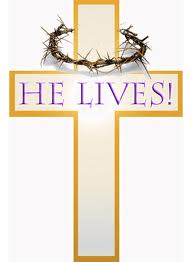 Easter Wall HangingIntroductionThe high point of the Christian year is Easter.  Children not only need to know the story of Jesus’ death and resurrection but they need to understand the implications of it – eternal life through his name!  Use this simple tool to create an opportunity for you to read and discuss it with them.  Celebrate life in Christ!!Instructions:Using the materials provided, create an Easter Wall Hanging with a child who is part of your family or faith family.   (Note:  For young children it will be best to spread this activity out over several days.)Read the biblical story to your child from the Bible or use a simple Bible story bookAdd the appropriate symbol to your wall hanging using glue.  (Note:  older children may add their own creative touches to it.)Finish the wall hanging by tying the ribbon and hanging it on the wall.Materials provided:6 coloured cardsRibbonPictures of each symbol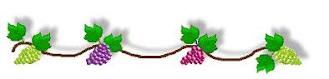       STORY				                          SYMBOL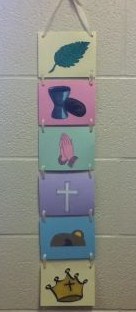 Journey into Jerusalem - Palm Sunday		Palm Branch     Matthew 21:1-11The Last Supper					Bread and Cup     Matthew 26:17-30 Jesus Prays					Praying Hands     Matthew 26:36-46  Jesus Dies on the Cross				Cross     Matthew 27:11-61Jesus is Resurrected!				Empty Tomb     Matthew 28:  1-10Jesus ascends into Heaven			Crown     Mark 16:9-20